March 19, 2015	In Re:	C-2014-2422723(SEE ATTACHED LIST)Pennsylvania Public Utility Commission, Bureau of Investigation &Enforcementv.Uber Technologies, Inc.Various violation(s)Hearing Notice	This is to inform you that a hearing on the above-captioned case will be held as follows:Type:		Evidentiary HearingDate: 		Wednesday, May 6, 2015Time: 		9:00 a.m.Location:	2nd Floor Hearing RoomPiatt PlaceSuite 220301 Fifth AvenuePittsburgh, PA 15222Presiding:	Administrative Law Judge Mary D. LongAdministrative Law Judge Jeffrey A. WatsonPiatt PlaceSuite 220301 5th AvenuePittsburgh, PA 15222Telephone:  412.565.3550Fax:  412.565.5692	Attention:  You may lose the case if you do not come to this hearing and present facts on the issues raised.	You must serve the Presiding Officer with a copy of ANY document you file in this case.	If you intend to file exhibits, two (2) copies of all hearing exhibits to be presented into evidence must be submitted to the reporter.  An additional copy must be furnished to the Presiding Officer.  A copy must also be provided to each party of record.	Individuals representing themselves are not required to be represented by an attorney.  All others (corporation, partnership, association, trust or governmental agency or subdivision) must be represented by an attorney.  An attorney representing you should file a Notice of Appearance before the scheduled hearing date.	If you are a person with a disability, and you wish to attend the hearing, we may be able to make arrangements for your special needs.  Please call the scheduling office at the Public Utility Commission at least five (5) business days prior to your hearing to submit your request.	If you require an interpreter to participate in the hearings, we will make every reasonable effort to have an interpreter present.  Please call the scheduling office at the Public Utility Commission at least ten (10) business days prior to your hearing to submit your request.Scheduling Office:  717.787.1399AT&T Relay Service number for persons who are deaf or hearing-impaired:  1.800.654.5988c:	ALJ Long	ALJ Watson	Dawn Reitenbach	Calendar File	File RoomC-2014-2422723 – PENNSYLVANIA PUBLIC UTILITY COMMISSION, BUREAU OF INVESTIGATION AND ENFORCEMENT v. UBER TECHNOLOGIES, INC.

Revised 7/30/14STEPHANIE M WIMER esquireMICHAEL L SWINDLER ESQUIREPA PUC BUREAU OF INVESTIGATION & ENFORCEMENTPO Box 3265Harrisburg PA  17105-3265Accepts e-Servicekaren o moury esquirebuchanan ingersoll & rooney pc409 north second street suite 500harrisburg pa 17101-1357717.237.4820(Representing Uber Technologies, Inc.)Accepts e-Service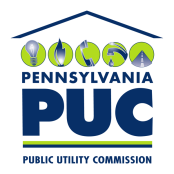  PUBLIC UTILITY COMMISSIONOffice of Administrative Law JudgeP.O. IN REPLY PLEASE REFER TO OUR FILE